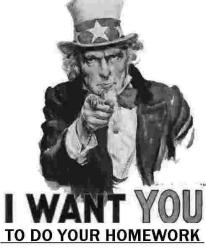 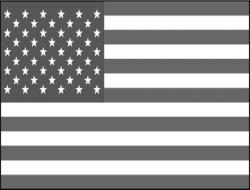 General Expectations-Students are expected to show up on time and prepared to work. You are seniors now; you know where my room is, so do not be late without a pass!Make sure you bring the necessary materials with you to class each day. Chromebooks are available in my room for students to use in class. Your attendance will be important for you to pass this class. Come to school and do your work. The majority of assignments will be completed in the time provided to you in class. If you are not here to complete the work it will be difficult to pass this class. Remember, I do not “give out” grades you earn them. You are seniors now, act like adults and I will treat you like adults!Classroom RulesTreat others like you would like to be treated. Do no talk when I am talking or when one of your classmates is talking. It is rude. There is no such thing as a stupid question relating to what we are studying in class. Please ask the question. Leave your cell phones and air pods/ headphones in your locker or backpack. If you have them out in my class they will be taken away.  Your cell phone is a distraction to your learning. If you are confused about our school’s cell phone policy, please see the code of conduct. If I take your phone away the first time it will go into the cell phone box. You may pick it up at the end of the period. If I have to take it away a second time during the week it will be sent to the office. If it continues to be a distraction I will ask that you put your phone in the cell phone box before entering my classroom. The same policy will apply to air pods/headphones. Swearing will not be tolerated in my classroom.The snack drawer is available to everyone. If you take the last granola bar please let me know so that I can put more in there for other students. We will create additional classroom rules based upon the school’s code of conduct that everyone will have a say in using class dojo. Materials NeededOne 3 Ring Binder with paperDividers Pens and PencilPlease check one of the following boxes:	Yes, I give permission for my son/daughter to watch R rated movies in class.  ______No, I do not give permission for my son/daughter to watch R rated movies. Students will be asked to go to an alternate location.                                                                                  Grading PolicyThe grading percentages are outlined to the right. It includes a class participation grade of 30%. This will be given on a weekly based on the student’s participation in class discussions, completion of classwork and general class participation. Classwork will be 30% and Tests/Projects will be 40%.  Class time will be provided to complete all classwork assignments. I will be using schooltool online gradebook and Google classroom. This will allow students and parents to stay up to date with grades and assignments.Using these websites, you can check your current social studies grade, what assignments you are missing. Parents are also encouraged to access the parent portal portion of schooltool to monitor student progress.You will have a final project in this class. It consists of 50 questions from the US Citizenship test. All 100 questions and all answers are posted online for you to study.  It is your job to check your grade and to see what you owe. Please don’t ask me the day before the marking period closes what you owe. Late work will not be accepted.  Assignments turned in late will be penalized 25 points per school day. After 3 school days, the grade for the assignment will be a 0.  Grades entered on schooltool that are marked M, or missing, the student is still able to complete. Once the assignment has gone beyond the 3rd school day it will be changed to a 0.Cheating is unacceptable. If I catch you cheating you will get a 0 on the assignment and will be dealt with in accordance with the school’s code of conduct. Plagiarized papers will also be given a 0 and will also be dealt with in accordance with the school’s code of conduct.Extra HelpI encourage all students to come and see me when they need extra help. If we do not share a common free period I will be happy to meet after school to provide extra help. My schedule will be posted in my room and I will make my lunch and planning periods known to all students.Contact InformationI encourage students, parents/guardians to contact me at any time with any questions or concerns.My e-mail address is MMartins@mcgrawschools.org. Or feel free to call me at school. Thanks.Student Name: ___________________________________ (please print)Student Signature: ________________________________Parent/ Guardian Name: ______________________________Best way to contact Parent/Guardian: (Home phone, Cell Phone, e-mail)Parent/ Guardian Signature:  ______________________________________  